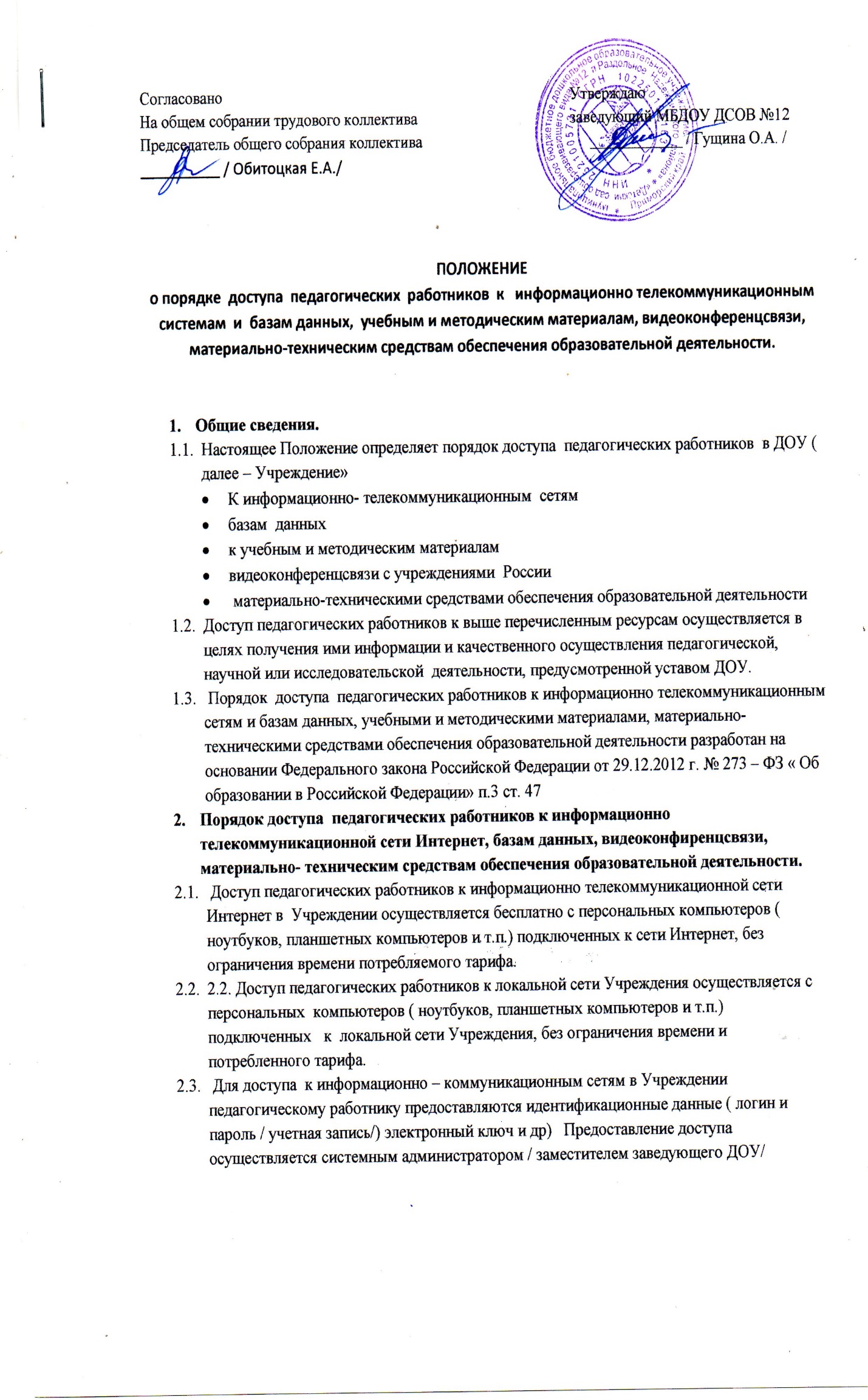 2.4. Доступ к базам данных. Педагогическим работникам обеспечивается доступ к следующим электронным базам данных: • база данных Регионального центра информационных технологий «Электронные услуги в сфере образования»; • профессиональные базы данных; • информационные справочные системы; • поисковые системы. 2.5. Доступ к электронным базам данных осуществляется на условиях, указанных в договорах, заключенных Учреждением с правообладателем электронных ресурсов (внешние базы данных). 2.6. Доступ к видеоконференцсвязи с общеобразовательными учреждениями России. 2.6.1. Педагогические работники имеют право заявить об организации видеоконференции с целью распространения передового педагогического опыта работы. 2.6.2. Педагогические работники могут быть активными или пассивными участниками видеоконференции, организованной другими учреждениями. 2.7. Доступ к учебным и методическим материалам. 2.7.1. Учебные и методические материалы, размещаемые на официальном сайте Учреждения, находятся в открытом доступе. 2.7.2. Педагогическим работникам по их запросам могут выдаваться во временное пользование учебные и методические материалы, входящие в оснащение методического кабинета. 2.7.3. Выдача педагогическим работникам во временное пользование учебных и методических материалов, входящих в оснащение методического кабинета, осуществляется старшим  методистом. 3.7.4. При получении учебных и методических материалов на электронных носителях, подлежащих возврату, педагогическим работникам не разрешается стирать или менять на них информацию. 2.8. Доступ к материально-техническим средствам обеспечения образовательной деятельности. 2.8.1. Доступ педагогических работников к материально-техническим средствам обеспечения образовательной деятельности осуществляется: • без ограничения к методическому кабинету, спортивному и музыкальному залам и иным помещениям и местам проведения занятий во время, определенное в расписании занятий; • без ограничения к методическому кабинету, спортивному и музыкальному залам и иным помещениям и местам проведения занятий вне времени, определенного расписанием занятий, по согласованию с работником, ответственным за данное помещение. 2.8.2. Использование движимых (переносных) материально-технических средств обеспечения образовательной деятельности (проекторы и т.п.) осуществляется с согласия лица, ответственного за сохранность и правильное использование соответствующих средств. 2.8.3. Ответственность за сохранность предоставленного имущества во время пользования несет педагогический работник. 